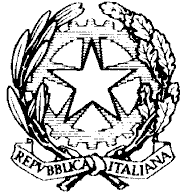 MINISTERO DELL’ISTRUZIONE, DELL’UNIVERSITA’ E DELLA RICERCAUFFICIO SCOLASTICO REGIONALE PER IL LAZIOI. C. "ALBERTO MANZI"Sede Via del Pigneto, 301 - Tel.06/299109 – 06/21729322 - fax 06/2757257 - 00176 RomaSucc. Via L.F. De Magistris, 15 - Tel. 06/21710108 –  fax 06/21729406 – 00176 RomaSucc. via del Pigneto, 104 – tel 06/299108 fax 06/21729308PIANO DIDATTICO PERSONALIZZATO               Scuola primaria /  Scuola Secondaria di primo grado                                    Anno Scolastico 2018/19Classe ………   Sezione ………Coordinatore di classe Prof. ………………………………Alunno/a_______________________________________ANALISI DELLA SITUAZIONE DELL’ALUNNO CARATTERISTICHE COMPORTAMENTALICARATTERISTICHE DEL PROCESSO DI APPRENDIMENTOOBIETTIVI SPECIFICI E CONTENUTI DI APPRENDIMENTO PER L’ANNO SCOLASTICO(Vanno indicati solo gli adeguamenti rispetto la programmazione di classe ove necessario)METODOLOGIE□ Tempi di elaborazione e produzione più lunghi di quelli previsti per la classe□ Spiegazioni supportate con mappe concettuali, schemi, grafici, tabelle, ( …),  consegnati anche           allo studente□ Contenuti presentati in piccole unitàSTRUMENTI COMPENSATIVINell’ambito delle varie discipline l’alunno può utilizzare:□ Libri digitali;□ Tabelle, formulari, procedure specifiche , sintesi, schemi e mappe;□ Calcolatrice o computer con foglio di calcolo e stampante;□ Computer con videoscrittura, correttore ortografico, stampante e scanner;□ Risorse audio varie (registrazioni, sintesi vocale, audiolibri, libri parlati, …) ;□ Libri di testo in CD;□ Software didattici free ;□ Mappe di ogni tipo;□ Computer con sintetizzatore vocale;□ Vocabolario multimediale;□ Dizionari di lingua straniera computerizzati.STRUMENTI DISPENSATIVINell’ambito delle varie discipline l’alunno viene dispensato:□ dalla lettura ad alta voce;□ dal prendere appunti:□ dai tempi standard (dalla consegna delle prove scritte in tempi maggiori di quelli previsti per gli alunni senza dsa);□ dalla dettatura di testi/o appunti;□ da un eccesivo carico di compiti a casa;□ dalla effettuazione di più prove valutative in tempi ravvicinati;□ dallo studio mnemonico di formule, tabelle; definizioni.CRITERI DI VERIFICA E VALUTAZIONE Si concordano:□ l’organizzazione di interrogazioni programmate;□ la predisposizione di schede di verifica a risposta multipla con possibilità di completamento o arricchimento orale;□ l’uso di mediatori didattici (mappe, tabelle, formulari, immagini, …) durante le verifiche;□ valutazioni più attente ai contenuti che non alla forma;□ valutazione dei compiti scritti che non tenga conto degli errori ortograficiPATTO CON LA FAMIGLIA Si concordano:□ riduzione del carico di studio individuale a casa;□ le modalità di aiuto: chi, come, per quanto tempo, per quali attività/discipline chi segue l’alunno nello studio;□ gli strumenti compensativi da utilizzare a casa;□ le verifiche sia orali che scritte. Le verifiche orali dovranno essere privilegiate.Il presente Piano Didattico Personalizzato viene sottoscritto da:Coordinatore di Classe__________________________________                                                                                    Genitori    ____________________________________________________________________SIIN    PARTENOPartecipa agli scambi comunicativi e alle conversazioni collettive     Collabora nel gruppo di lavoro scolastico      Sa relazionarsi e interagire positivamente      Accetta e rispetta le regole      È motivato nei confronti del lavoro scolastico      Sa gestire il materiale scolastico      Sa organizzare un piano di lavoro      Rispetta gli impegni e le responsabilità      Accetta l’utilizzo di strumenti informatici      Accetta l’utilizzo di strumenti compensativi  ADEGUATAADEGUATA SOLOIN PARTENONADEGUATACapacità di memorizzare procedure operative nelle discipline tecnico pratiche (formule, strutture grammaticali, ecc.)capacità di immagazzinare e recuperare le informazioni (date, termini specifici, ecc.)Capacità di organizzare le informazioni      Capacità di esporre liberamente fatti o eventi relativi al proprio vissuto Attenzione nel corso delle attività  AREA LlNGUISTICO-ARTISTICO-ESPRESSIVAAREA LlNGUISTICO-ARTISTICO-ESPRESSIVAItaliano Obiettivi di apprendimento IngleseObiettivi di apprendimentoMusicaObiettivi di apprendimentoArte/ImmagineObiettivi di apprendimentoSpagnoloObiettivi di apprendimentoAREA STORICO-GEOGRAFICAAREA STORICO-GEOGRAFICAStoriaObiettivi di apprendimentoGeografiaObiettivi di apprendimentoAREA MATEMATICO-SCIENTIFICO-TECNOLOGICAAREA MATEMATICO-SCIENTIFICO-TECNOLOGICAMatematicaObiettivi di apprendimentoScienzeObiettivi di apprendimentoTecnologiaObiettivi di apprendimento